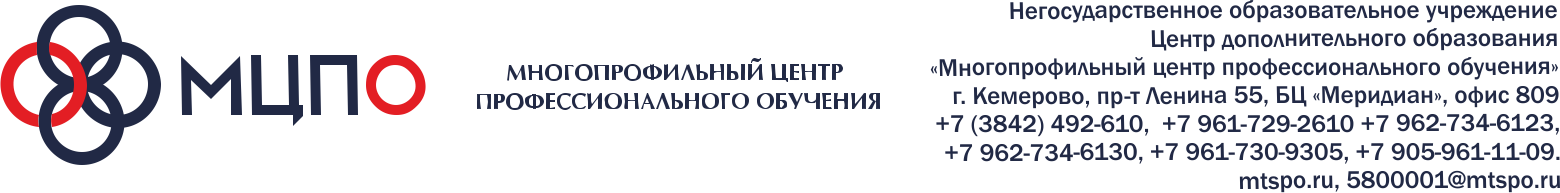 Коммерческое предложение только для участников СРО!Охрана труда: Обучение + внесение в реестр Минтруда А)  «Общие вопросы охраны труда. Функционирование системы управления охраной труда» – 1000 руб. Б)  «Безопасные методы и приемы ведения работ при воздействии вредных и опасных производственных факторов»  – 1000 руб.Пожарная безопасность – 2000 руб. (повышение квалификации)Использование средств индивидуальной защиты – 500 руб.Оказание первой помощи пострадавшим (ОЧНО) – 1000 руб. Обучающиеся проходят дистанционное обучение + тестирование на сайте ОЛИМПОКС.АКЦИЯ ДЕЙСТВУЕТ  до конца мая 2024 года.Преимущества обучения у нас:ОТПРАВИТЬ ЗАЯВКУ НА ОБУЧЕНИЕ               @                                          sirina.mtspo@mail.ru        8 906 984 79 16             www.mtspo.ru(Специалист по работе с клиентами: Силенко Ирина Александровна)